Southfield High School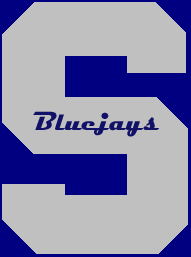 School Year 2014-2015Fire/Lockdown/Tornado Drill Dates (Revised 9-3-14)Drill DatesFire Drills (5)Tornado (2)Lockdown (3)September  5th XSeptember  11th        XOctober  1st          XNovember  6th       XDecember  18th     XJanuary 27th          XMarch  25th       XApril   22nd XMay 5th XMay 27th                  XJuneNONENONENONE